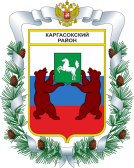 МУНИЦИПАЛЬНОЕ ОБРАЗОВАНИЕ «Каргасокский район»ТОМСКАЯ ОБЛАСТЬДУМА КАРГАСОКСКОГО РАЙОНАЗаслушав информацию и.о. начальника Управления финансов Администрации Каргасокского района  об исполнении бюджета муниципального образования «Каргасокский район» за первое полугодие 2022 года,Дума Каргасокского района РЕШИЛА:И.о.Главы Каргасокского района 						             А.Ф. Шамраев  РЕШЕНИЕРЕШЕНИЕРЕШЕНИЕ30.08.2022            № 146с. Каргасокс. КаргасокОб исполнении бюджета муниципального образования «Каргасокский район» за первое полугодие 2022 года          1. Принять к сведению информацию об исполнении бюджета муниципального образования «Каргасокский район» за первое полугодие 2022 года.Председатель ДумыКаргасокского района       И.В. Кирин 